PROGRAMA SOCIOASSISTENCIAL ESTUDANTIL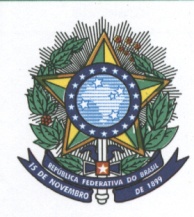 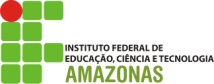 FORMULÁRIO DE INSCRIÇÃO PARA SOLICITAÇÃO DE BENEFÍCIO SOCIOASSISTENCIALANO: 20171 - IDENTIFICAÇÃO DO DISCENTE:Nome: _________________________________________________________________________ Idade: _______Sexo: (       ) F        (      ) M                         Grupo Étnico Racial: (      ) Amarela        (      ) Branca          (       ) Parda          (       ) Negra           (       ) Indígena  CPF: _______________________________     RG:  _______________________ Curso: ______________________________________________  Nº de Matrícula: _____________________________Série/ Turma_________________________      Turno: ______________________    Sala ________ Endereço:  _______________________________________________________________________________________Nº __________Bairro:______________________________Ponto de referência: ______________________________ Celular próprio:________________________ Celular dos pais ou responsável:_________________________________Você é do Município do campus: (  )Sim    (  )Não                  Reside no município há quanto tempo?_______________Em qual município e estado residia anteriormente? ________________________________________5.3 É beneficiário de algum programa social? (  )Não     (  )Sim Qual? ______________   Filiação:   Pai: _____________________________________________________________________                 Mãe: ____________________________________________________________________2 - SITUAÇÃO HABITACIONAL DO DISCENTE:2.1 Tipo de moradia de sua família:(     ) Própria  (    ) Alugada  (   ) Cedida   (   ) Outros. Quais? ___________________________________________3. Marque com “X” Na quantidade de bens existenteS EM SUA residÊNCIA:4. SITUAÇÃO FAMILIAR:Estado Civil do Discente: (    ) Solteiro(a)     (   ) Casado(a)      (   ) Viúvo(a)     (   ) Divorciado(a)                                                  (    ) Vive com companheiro(a)        (   ) Outros  Qual?________________ 4.2   Estado Civil dos pais do Discente:  Casados (    )      Separados (   )    Pai falecido (   )                                                                   Mãe falecida (    )        Outros (    )   Qual?_________________ 4.3    No caso de pais separados, você, seu pai ou mãe recebem pensão alimentícia?         (    ) Não    (   ) Sim  Qual valor?_______________________	4.4 Você tem filhos? (   ) Não    (    ) Sim. Quantos?___________Quais as idades de cada um? _________Você paga pensão alimentícia a filhos ou ex-cônjuge?      (   ) Não  (   ) Sim. Valor: R$ _________________________________________________________4.6 Você recebe pensão alimentícia para seus filhos?      (   ) Não  (   ) Sim. Valor: R$ __________________________________________________________5 COMPOSIÇÃO FAMILIAR E SITUAÇÃO SOCIOECONÔMICA:Escreva os nomes de todas as pessoas do seu grupo familiar, inclusive o seu:5.2 Qual a renda mensal da sua família? (Considere a renda de todos os integrantes, inclusive você)(  ) De  0,5 salários mínimos                (   ) de 1,5 a 2,5 salários mínimos(  ) De  1 salário mínimo                   (   ) de 2,5 a 3,5 salários mínimos(  ) De  1,5 salários mínimos                (   ) Acima de 3 salários mínimosDADOS DE SAÚDE:6.1- Você possui alguma deficiência?          (  ) Nenhuma         (   ) Visual        (   ) Físico-Motora 	(   ) Auditiva          (   ) De Fala       6.2- Existe caso de doença grave ou crônica no Núcleo Familiar? Caso sim, relacione-o(s) a seguir:GASTOS FAMILIARES MENSAIS:8	- CONDIÇÕES DE TRANSPORTE:8.1 Que meio de transporte utiliza para chegar ao seu Campus- IFAM?(   )a pé       (   )carona       (   )bicicleta       (   )ônibus institucional     (   ) transporte próprio(carro/moto)   (   ) moto táxi     (   ) outros. Qual?_________________________9 -  SITUAÇÃO ESCOLAR:Foi aluno do IFAM  no semestre anterior?  (   ) Sim   (   ) NãoFoi reprovado? (   ) Não      (   ) Sim. Por quê?	10. SEU ÚLTIMO ANO LETIVO ANTES DE ESTUDAR NO IFAM FOI EM: (    ) Escola Pública Municipal                 (    )  Escola Particular: (    ) Com bolsa de estudos integral (    ) Escola Pública Estadual                                                         (    ) Com bolsa de estudos parcial                                                                                                        (    ) Sem bolsa11. QUAIS SÃO SEUS PLANOS AO CONCLUIR O CURSO?(    ) Ter um emprego                    (    ) Continuar os estudos                       (   ) Ainda não decidiu (    ) Outros. Quais?_____________________________________________12. MARQUE O(S) BENEFÍCIO(S) DE SEU INTERESSE:(   ) Benefício Alimentação         (   ) Benefício Transporte      (   ) Benefício Moradia(   ) Benefício Material Didático Pedagógico e Escolar            (   ) Benefício Creche              	13 - MOTIVO DA SOLICITAÇÃO DO BENEFÍCIO:________________________________________________________________________________________________________________________________________________________________________________________________________________________________________________________________________________________________________________________________________________________________________________________________________________________________________________________________________Declaro serem verdadeiras todas as informações aqui prestadas nesse Cadastro Socioeconômico.Coari-Am,______de _______________de 2017.___________________________                         _______________________________   Assinatura do Estudante                                      Assinatura dos Pais e/ou ResponsávelRESULTADO DA ANÁLISE SOCIOECONÔMICA:_________________________________________________________________________________________________________________________________________________________________________________________________________________________________________________________________________________________________________________________________________________________________________________________________________________________________________________________________________ DiscriminaçãoQuantidadeQuantidadeQuantidadeQuantidadeQuantidadeQuantidadeQuantidadeQuantidade0123Discriminação0123MotoCarroTV por AssinaturaTabletInternetMicro computadorLinha TelefônicaComputador NoteBookMáquina de Lavar RoupaCelularAr CondicionadoN°Nome dos Membros da FamíliaParentescoEscolaridadeProfissão/ OcupaçãoIdadeRenda mensal (R$)01020304050607080910NomeGrau de parentescoDoençaDespesa Mensal (R$)Despesas:SimNãoValor aproximadoDespesas:SimNãoValor aproximadoAluguelSaúde ÁguaAlimentação Telefone (celular+fixo)GásEnergia ElétricaTransporteEmpréstimo bancárioInternet